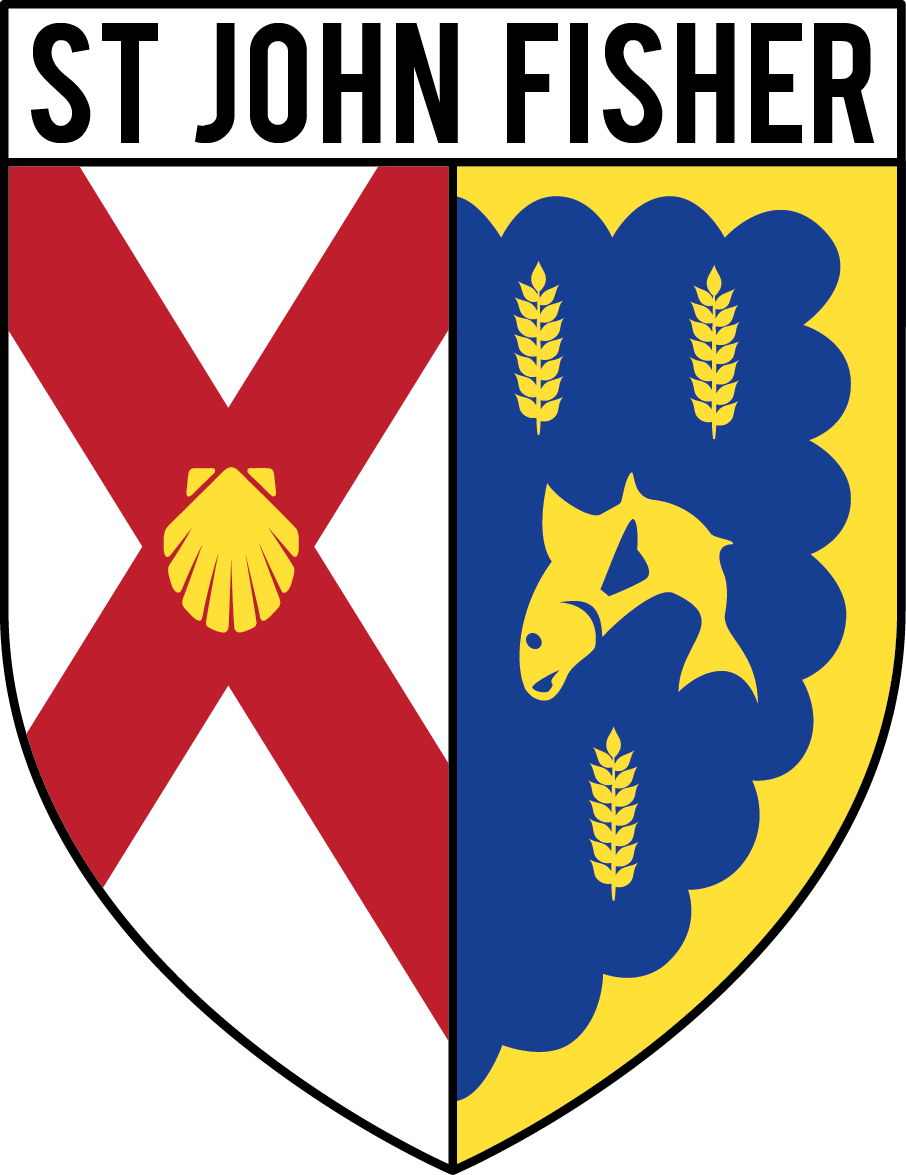 Subject Leader Curriculum Intent, implementation and Impact OverviewSubject: PE    												Subject Leader: Kate Jones 

PE Grant for 2019-20:  £17,784 Projected Spend for 2019-20: £17,800	We are using the funding to make additional and sustainable improvements to the quality of their physical education (PE), physical activity and sport.We use the premium to secure improvements in the following 5 key indicators.Engagement of all pupils in regular physical activity.Profile of PE and sport is raised across the school as a tool for whole-school improvement.Increased confidence, knowledge and skills of all staff in teaching PE and sport.Broader experience of a range of sports and activities offered to all pupils.Increased participation in competitive sportIntention                Implementation                Implementation Impact School focus on intended impact Actions to achieve: Funding allocated:Evidence of impact on pupils – whole school improvementNext steps To plan a PE Curriculum which enables pupils to broaden skills across the key stages in a range of activities. How particular units of work have been built on prior knowledge. To know more, remember more and to apply these skills and knowledge to every-day life. Val Sabin Curriculum – across the key stages. Pupils study four key areas of curriculum – Gymnastics, Dance, Athletics and Games. Incorporate different skills such as: umpire, performer, coach etc. Learning Walks with Governors for PE. Share action plan and intent for the year. Lesson visits to ensure pupils are aware of the objectives, skills are being achieved.Pupil interviews - Deep dive Displays around schoolAccess to external coaches and competitionsWritten statement to show intent of PE in   St John Fisher – curriculum specific. Questionnaires – staff on CPD needs Supply to cover PE leadership and supervising leading tournaments and eventsDay rate x 5£1000Children will achieve age related expectations in PE. Extra participation in broad range of after school clubs to increase interest across PE and Sport. Children will enjoy sport and will seek to participate in intra competitions. Participation in PE will be 100% Ongoing assessment of curriculum and implementation. CPD offered to staff to keep up to date and through staff meetings. Display posters of PESSPA around school. Subject lead to attend Assessment for Learning course March 2020 –Further CPD courses throughout the year. Implement across the key stages – deliver in key stage meetings to staffKJ to have cover to help deliver or team teach, observe all members of staff after implementation. Specific training to be given to staff to ensure professional development to ensure health and safety factors are adhered to and high quality PE is delivered across the school. Day rate x 5£1000Subject leader more confident in the delivery of PE and outcomes required – all pupils will know how to make better progress against National expectations.   Impact expected – children’s increased enjoyment, desire to succeed, knowledge of how to improve. SSPAN network meetings to discuss findings and ongoing training – attend key stage meetings to keep staff up to-date. Subject lead KJ to undertake Swimming teacher role course – CPD water safety Reduction of Swimming Instructors and pool hire x 2 from 3 for 1 year for all Key Stage Two pupils Everyone Active, Oadby, Leicester County Council – Confidence To split and assess pupils into three ability groups – allowing maximum participation Three instructors allow for six differentiated groups for two classes swimming in two sessions.  Maximise time and pupils can achieve high quality swimming. Instructors can focus on specific skills required. Goal to achieve 25m – unaided by end of key stage two.£115Effective management of swimming across key stage two. Reporting and assessing pupils progress – more YR6 pupils achieving distance of 25m. Pupils have developed confidence through water safety, stamina through length swimming, knowledge of performance – how to adapt their stroke technique to improve. pupils have moved up in ability groups demonstrating 5 yr 5/6 pupils have moved up by December 2019. Monitoring and assessing ongoing progress. CPD for KJ School Initiatives - Daily Boost across all key stages Zoom to come into school assembly to motivate and promote the initiative. Year 6 pupils to take part in a warm up activity at LRS Conference show-casing Daily Boost in schools. Pupils given access to outside speakers from a range of sports and activities – to promote Rugby in the area KJ to liase with Paul Inchley of Oadby Wyggs to organise an assembly and an after school session with YR5 AND 6 pupils. Pupils to take part in organised structured 15 additional activity every day. When pupils reach 250 minutes (17 sessions) they are awarded a certificate and band. Again at 500 minutes. KJ to monitor and report to LRS A.Bird with figures every half term. Young Leaders to run activities at lunchtimes to encourage pupils to take part. Team of 10 pupils in Yr5/6 in charge of devising ideas for lunchtime activities, keeping registers of pupils attending, updating Daily Boost charts in classrooms. Pupils given access to additional speakers in assemblies Daily Boost, Oadby Wyggs Rugby football club – to raise awareness of local clubs to increase participation – broaden skills delivered in school. N/A 10 pupils who took part in Conference warm up – delivered to whole school in assembly. Boasting awareness. Pupils motivated by the visit of Zoom from Daily Boost. First half term 25 pupils achieved 250 minutes of additional 15 minutes’ activity within school time and 9 children achieved 500 minutes. Increased participation at lunchtimes and increased numbers in after school clubs. Bands and merit certificates given out in assembly Dec 2019 – pupils ready to restart Jan 2020. Pupils leading the activities – developed skills in leadership, organization, social skills and an understanding of their specific activity. Ongoing throughout the year -  look into participation levels for 2020 – new initiatives ran by LRS or SSPAN Jack to revisit St John Fisher and offer a regular club of Rugby or PE specific lessons for fixed amount of time. Jan 2020 onwards. Renewed membership to Leicester City Sports Partnership SSPAN for 1 year Discuss and find out information about retaining the Quality Mark AwardAllows pupils to enter in a wide range of activities outside of the National Curriculum and extra-curricular activities on offer. Pupils to enter in intra competitions learning the skills and rules of games  KJ to attend AfL course for whole school impact. Ongoing support to PE Coordinator – new initiatives to bring into school. £1320Pupils who compete outside of school in School Competitions have developed an understanding in fair play, leadership, sportsmanship, teamwork, playing to the letter of the game, social, communication. Pupils have played against other children of the same age and then can make comparisons of their own ability and strive to improve. Gives opportunities for CPD courses at reduced rates. Pupils in Key Stage 2 achiving great results in Cross Country, Football Tournaments and came second in Sportshall Athletics. All going towards Quality   Mark Award.  Continuation attendance to network meetings for finding coaching to come into the school, resources, CPD, reduced training  Tennis Coaching and after school Tennis club for 1 year Victoria Tennis Club Leicester – Qulaified Tennis Coach. Pupils across both Key Stages take part in weekly Tennis sessions. Each year group will develop and build upon the skills and techniques needed to meet the our school agenda. Children will work on Multi skills – such as co-ordination, balance, reaction time etc alongside learning the workings of Tennis as a specific sport. £1750 The qualified coaches work alongside the staff to ensure CPD so teachers and TA’s felt more comfortable to deliver the sessions or additional sessions. We have seen an increase in children taking part in the Tennis after school clubs due to feeling more confident about learning and developing a new skill on a weekly basis. Teachers to continue to work with the coaching staff for CPD. KJ to liaise with coaches about AfL and SSPAN about competitive competitions. Chris Gowan Sports Qualified Coach FA accredited coaching both Key stages and Reception. Working on developing FUNdamentals of movement and implementing the following the Long Term plans across the Key Stages to ensure progress. Chris will work alongside the Teachers following a long term plan so ensure all areas of the curriculum are covered. Chris will focus predominantly on Reception and Key Stage One developing FUNdamentals in co-ordination, balance, speed, agility etc and then build these skills up through the key stages bringing in games play, rules, techniques etc. Liaise with PE Coordinator to feedback on ability etc. Works alongside other schools and attends LRS events.   £4900Pupils have access to after school football training and Cross Country training – allowing them ongoing support and technique building. Pupils benefit from a skilled coach with up to date knowledge and training in all aspects of PE. This additional support has been evident in their success thei year in school sports competitions particularly – Cross Country and Football. Attendance levels have increased across both activities. Staff who supervise the sessions have become more confident in subject areas. Ongoing PE Resources ESPO other providers supplying sports equipment To do an audit of PE equipment to ensure meets needs and requirements of all pupils. Equipment to be updated as and when required for health and safety. Ensure playground activities set up by Young Leaders have the appropriate equipment available. Sports coaches have all equipment needed to teach broad range of sports.  Alternative resources avialble for Daily Mile and Daily Boost. £2800Ordering of small balls and multi-sensory balls for SEND pupils to access and increase multi skills for Reception and Key Stage One pupils. Pupils able to throw and catch more effectively due to smaller balls, easier to hold. Ordering of goals for lunchtime usage.Solar paneled stop watch and setting out of the daily mile course has led to higher profile of running and self motivation to be pbs and records.Ongoing – all year Playground EquipmentOutdoor GymTo install an outdoor gym to replacedilapidated pirate shipTo ensure there is matting which will allow all weather accessInstallation date June 2019Balance to pay £2000Total cost: £10000Pupils have been using this gym everyday since it was installed. It has provided an extra play area for KS2 children and allows children to focus on aerobic and cardio activities.As the installation is metal, it will have a longer life span than wooden installations.Using the outdoor gym in PE lessonsas an extra resource.Pirate ship area cordoned off. School council to decide on future usage which could be sporting purposes.Transportation Variety of providers Confidence – Azoom etc Organised transport to take pupils to and from sporting events £2000*£880 spent up  to Jan 2020Pupils have been able to attend many events and school competitions by transport links. Closer to achieving Schools Mark Award – pupils greater involvement in sport across school and increased participation levels due to competitions. Ongoing 1 year Secondary school partnershipContinue to take part in interschool competitions, enabling children to compete and have purposeful involvement in sport. Continued liaison with P.E Staff from St Paul’s with a focus on high quality teaching of PE, resulting in progression.Balanceability sessions booked in for Reception.£2000Pupils have been able to attend many events and school competitions by transport links. Closer to achieving Schools Mark Award – pupils greater involvement in sport across school and increased participation levels due to competitions. Broad range of experiences for children through this partnership.Liasing with PE at St Paul’s to increase knowledge and skills of SJF staff.Cross country subscriptionNEW! To take part in interschool competitions, enabling children to compete at highly regarded Prestwold Hall events.35Year 4 G team winnersYear 4 ind. 1st & 3rdYear 6 G team bronzeYear 5 B team bronzeAnalysis of times and children taking part.Schools F A subscription To take part in interschool competitions, enabling children to compete in a fair and competitive environment.450Increased participation in competitive sport.Analysis of children taking part and feedback from.